Referat af grupperådsmøde hos Hellerupspejderne søndag d.24/2 2019Tilstede: Louise Gløet; Julie Mikkelsen; Hannah Loft Nielsen; Marie West; Per Ankær; Rene Taus Hansen; Nikolaj Brünnich; Amanda Brünnich; Jacob R. Holm-Jørgensen; Emma Borremose, Alexander Isenborg-Jørgensen; Jeanette Balland; Katrine Rastad; Stine Bay-Hansen; Jeanne Sølbeck; Line Strauss; Poul Mikkelsen; Rebecca Wonberg; Karina Weicher; Ditte Kirschner; Lene Loft Nielsen; Alexander Windfeld-Høeberg; Bjarke Skaanning; Carl Johan Gløet Mikkelsen; Jacob Nielsen; Lise Worm, Stine Pi Halmind.Punkt 1:Valg af dirigent: RenéValg af referent: Lise Der er indkaldt til mødet rettidigt.Punkt 2:Formandens beretning ved Louise:Som en beskrivelse af året der er gået blev vist 2 film fra sommer lejren i Kandersteg i Schweiz og fra juleturen. Louise præsenterede spejderlederne, talte om generationsskifte og frivillighedsprincippet, gennemgik årshjul med alle aktiviteter 2019 og præsenterede forslag om forældreinvolvering.Præsentation af Hellerupspejdernes ledere og bestyrelse:Troppen: Nikolaj, Rene og Andreas. René skal udstationeres til august og stopper derfor som leder til den tid. Fremadrettet vil Per og Lise assistere ved behov.Der kommer 7-10 spejdere til hvert møde. De er aktuelt ved at tage et ”you tube” mærke. Lederne lægger mange kræfter i at arrangere møder og ture og har fortsat brug for opbakning og hjælp fra forældre..Junior: Carl , Alexander, Amanda. Der er ca. 10 juniorer. De arbejder aktuelt med ”Trangia” og ”mad over bål” mærker. I øjeblikket holder juniorerne møderne sammen med minierne, og juniorerne oplever et ansvar overfor de mindre spejdere. Forsat vigtigt at forældrene bakker op og støtter børnene i at komme til møderne.Mini: Hannah, Julie, Natascha, Clement, Louise. Der er ca 20 minier. De arbejder med “mad over bål” og så handler det om at give de små spejdere en god indgang til spejderlivet ved at vise dem glæden ved fællesskabet og glæden ved at få nye venner i spejdergruppen. Også hos de små er der brug for forældreopbakning.Bestyrelsesmedlemmer: Frederik, Tine, Rene, Claus, Marie, Emma, Alexander, Carl, Louise.Generationsskiftet og frivillighedsprincippet:Der er brug for et generationsskifte. Flere af de unge ledere bliver færdige med gymnasiet i sommer 2020 og har efterfølgende ofte andre planer og gøremål. Derfor skal næste generation på banen. Man kan blive leder som 16 årig og 3 spejdere  (Sebastian, Lilla og Jasper) vil snart kunne træde ind som ledere.Det er motiverede ledere, som gerne vil videregive værdier som naturforståelse, udeliv, kammeratskab og bevægelse til spejderne. Lederen bruger deres fritid og igen pointeres det, hvor vigtigt det er med støtte fra forældregruppen.Årshjul:Årshjulet er allerede sendt ud.Kryds allerede nu alle datoerne af.4.marts 19: Bestyrelsesmøde5.-7. april 19: Trop divisionsturnering3.-5. man 19 Mini/junior divisionsturnering6. maj 19: Bestyrelsesmøde23.maj 19: Familiegrill. Foregår ved spejderhytten.24.-26.maj 19: Familiespejder-kanotur i Sverige. Se separat program. Turen er for spejdere, søskende og forældre. Søskende og spejdere under 13 år skal have mindst én forældre med. Minimumsalder 6 år. En nem tur, hvor alle kan deltage. Deadline for tilmelding til René 17.maj.7.-10. juni 19: Bornholm rundt i Pinsen. Se foreløbigt program. Ditte og Lise står for det praktiske. Turen er for trop, klan og ledere og evt. interesserede forældre. Hvis spejdere under 12 år ønsker at deltage, skal forældrene gå med. Det er en 3 dages march på i alt 105 km ( 29 + 36+ 40 km), som de bornholmske spejdere har gået gennem mange år. Afgang fredag morgen fra hytten, så det kræver fri fra skole fredag. Hjemkomst søndag aften ( så spejderne kan restituere pinsemandag). Pris ca 500-600 kr. alt incl. Endeligt program og tilmelding udsendes senere. 22.juni 19. Sej, sund og Sikker. En familiefestival i Øregårdsparken med masser af aktiviteter, hvor Hellerup spejderne plejer at præsentere spejderarbejdet.Uge 31 2019: Sommerlejr, Nekselø Spejdercenter. Se separat program. Nekselø er en lille ø på ca 1 x 4 km. Det er en fælles sommerlejr for hele gruppen. Alle overnatter i telt. Mini/Junior tager af sted 29. juli til 2. aug. ( 4 overnatninger). Troppen tager af sted 27. juli til 3.aug. (7 overnatninger). Mødested er Havnsø, ca. 1 times kørsel fra København, hvorfra færgen går til Nekselø.Uge 40 Kolle Kolle ”bofællesskab” for troppen i hytten.8.sept. 19: Oprydningsdag. Spejdere og forældre rydder op og gør rent i hytten og haven.21.sept. 19: Bernstorffs Divisions Grendag mini/junior4.nov. 19 Bestyrelsesmøde23.-24. nov. 19 Juletur for alle spejderne.3.feb. 20: Bestyrelsesmøde23.feb. 20: Grupperådsmøde, fastelavn.Forældreinvolvering:Forældre kan involvere sig på mange måder. F.eks. give en hånd ved ugentlige møder, assistere på ture, ved arrangementer, sommerlejr. Deltage i rengøringsdag, køre til ture, lave mad til ture, bage kage, søge midler i fonde, melde sig til bestyrelsesarbejde. Man har overvejet kommunikation til forældre via Facebook, men indtil videre foretrækkes direkte kontakt til forældre ved behov. Udviklingsplan og hovedindsatsområder:Grupperådet godkender nedenstående udviklingsplan.Marie og Louise har arbejdet med fokus punkter for gruppen. Hovedindsatsområderne vil for 2019 være:Prioritere at være udendørs hele året rundt. Det handler om at være klædt på til det. Det er sundt med bevægelse, frisk luft og være i naturen. Vil stræbe efter at komme i skoven mindst en gang om måneden.Prioritere familieaktiviteter. For at give spejdere og forældre nogle gode fællesoplevelser og samtidig knytte forældrene tættere til spejderarbejdet.Lederne skal melde datoer ud for fællesture i god tid og definere konkrete opgaver til forældre.Prioritere divisionsarrangementer.For at knytte bånd til andre spejdere, der geografisk bor tæt på. I første omgang fokus på divisionsturneringerne (jf. årshjulet)Punkt 3:Fremlæggelse af årsregnskab for 2018 og budget for 2019:Årsregnskab og budget blev vist. Hvad angår kontingent er der tidligere blevet skiftet system for indkrævning af kontingent, hvilket bevirkede, at nogle ikke fik opkrævninger. Derfor har nogen fået større opkrævninger i efteråret 2018.Kontingentet blev øget i 2018. Der er ingen kontingent ændring i 2019.Gruppen har søgt og fået bevilliget af Gentofte kommune 5 borde-bænke sæt, bænke omkring bålet og bålhytte (såfremt der gives byggetilladelse).Kasserer Claus har desværre måtte trække sig fra sin post pga sygdom. Frederik og Jacob har derfor trådt til og hjulpet med regnskabet.Stor tak til både Claus, Frederik og Jacob.Punkt 4:Behandling af indkomne forslag med afstemning.Bestyrelsen fremlagde forslag om, at ” forældrene til spejdere hos Hellerupspejderne forpligter sig til at støtte op om spejderarbejdet ved at assistere ved en eller flere aktiviteter indenfor hvert kalenderår”.Forældreopgaver kan være: assistere til møder/arrangementer/ture/sommerlejr, rengøring, indkøb, lave mad, bage kage, søge midler i fonde, bestyrelsesarbejde.Diskussion:Bekymring for at ekskludere ressourcesvage forældre eller afskrække travle forældre. Opfordring fra forældrene, om at lederne melder klart ud hvilken hjælp, der er brug for fra forældrene, - og gerne i god tid. Opfordring til at anmode om hjælp fra forældre på tværs af mini/junior/trop.Grupperådet besluttede at ændre ”forpligter sig til” til ”forventes” :” Forældrene til spejdere hos Hellerupspejderne forventes at støtte op om spejderarbejdet ved at assistere ved en eller flere aktiviteter indenfor hvert kalenderår”.Punkt 5:Væsentlige beslutninger om gruppens fremtid:Grupperådet godkendte:- udviklingsplan med hovedindsatsområder for 2019 (se under punkt 2)- forslag om forældreinvolvering (se punkt 4)- årsregnskab 2018, budget 2019 og kontingent. (se punkt 3)Punkt 6:Fastsættelse af antallet af bestyrelsesmedlemmer.Grupperådet vedtog at der kan være 12 bestyrelsesmedlemmer.Punkt 7:Valg af bestyrelsesmedlemmer:Gruppeleder Marie og bestyrelsesformand Louise stopper om et år. Carl og Amanda har meldt sig som gruppeassistenter og bliver i 2019 lært op af Marie, så de kan overtage gruppelederrollen næste år. René skal udstationeres til aug. og stopper derfor som leder i troppen og i bestyrelsen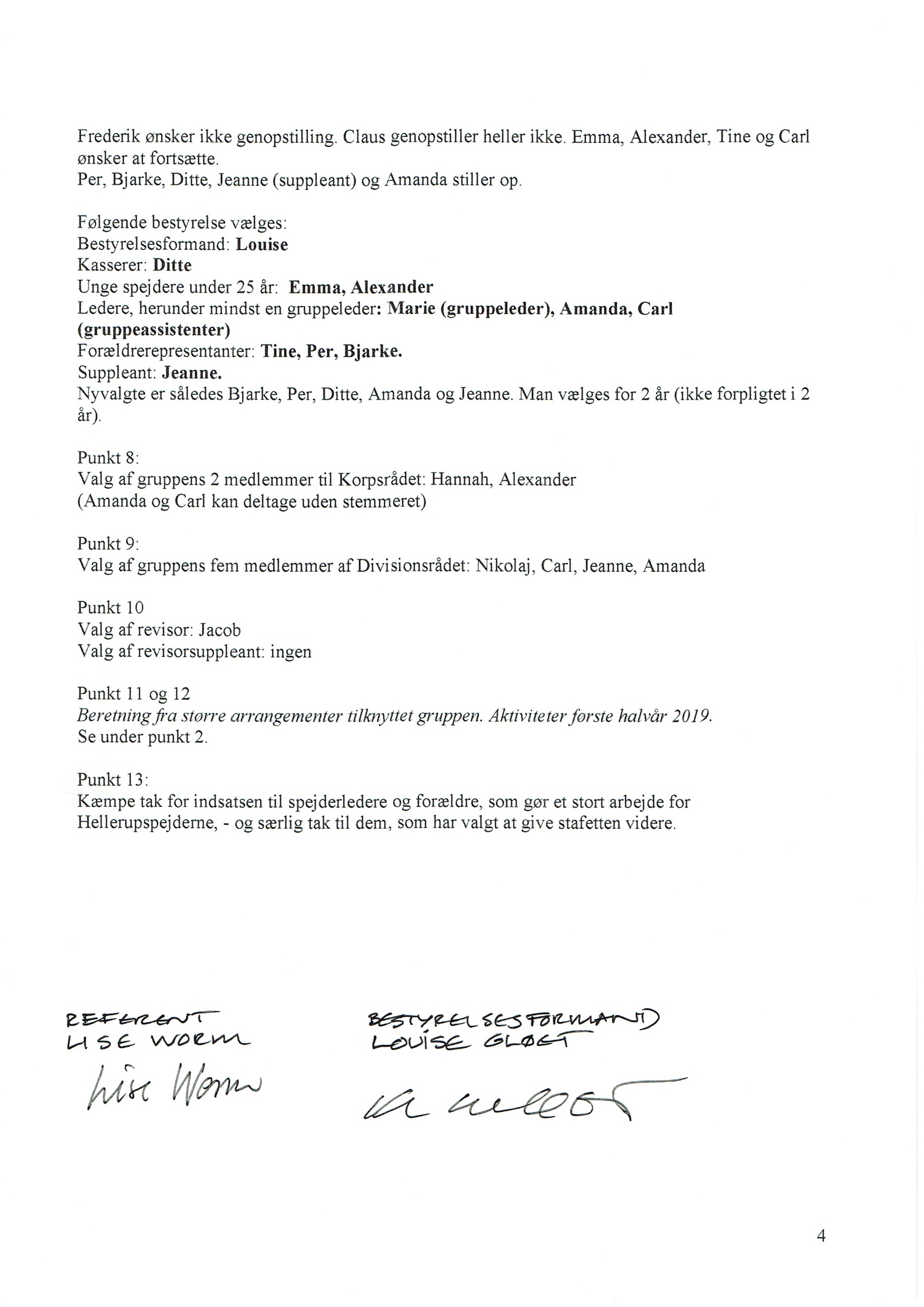 